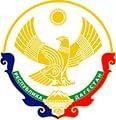 РЕСПУБЛИКА ДАГЕСТАНМУНИЦИПАЛЬНОЕ КАЗЁННОЕ ОБРАЗОВАТЕЛЬНОЕ	УЧРЕЖДЕНИЕ«ХАСАНАЙСКАЯ  СРЕДНЯЯ ОБЩЕОБРАЗОВАТЕЛЬНАЯ ШКОЛА» МО «БАБАЮРТОВСКИЙ РАЙОН»368060  тел 8 928 574 77 89	hasanayasosh@mail.ru	с. Хасанай24.08.2020г.	№   ПРИКАЗО создании группы родительского (общественного) контроля за качеством питанияВ целях повышения ответственности за качество, технологию приготовления блюд, санитарное состояние, культуру обслуживания в школьной столовойПРИКАЗЫВАЮ:Создать группу родительского (общественного) контроля за качеством питания и работой столовой из числа родителей в следующем составе:                    Председатель – Эльмурзаева А.Т. председатель род. комитета, 4«а»кл.;                                       Аюбова С.Р.      член род. комитета 1«а»кл.;                                       Картгишиева Ф.Н. член род. комитета 1«б»кл.;                                       Салимханова Н.Б. член род. комитета 1«а»кл.Посещение организации общественного питания осуществляется законными представителями в любой учебный день и во время работы организации общественного питания (на переменах во время реализации обучающимся горячих блюд по основному меню).Контроль за исполнением приказа возложить на завхоза школы Махмудову А.З.Директор школы :                                       М.И.Махмудов